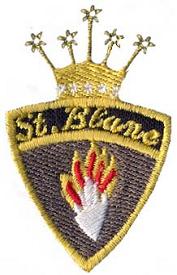 St Blane’s Parent CouncilSt Blanes Primary Parent Council will be holding an Annual General Meeting on Tuesday 6 October at 6pm.  This meeting will take place online over zoom and all parents/carers of children in the school and staff are invited to attend.  We will aim to keep this brief, so please don’t be put off thinking this is all very formal!!!At this meeting we will:Present what has happened over the 19/20 school term; andPresent the accounts to show income and expenditure for the year.Q&A sessionWe would also like to give all parents/carers the opportunity to raise any queries or ask any questions they have which we can address during a Q&A session at this meeting with Mrs McVey, our school Headteacher.(Question should not be related to individual children issues at the school – these should be raised directly with the school).  We would welcome questions in advance of the meeting to allow us to manage the time we have available and cover off as many questions as possible.  If you would like to attend the meeting please email st.blanes.parent.council@outlook.com with the following information no later than Wednesday 30 September and we will send you all the details:Email subject: AGMName of parent/carer:Name of child in school:Class of child:The information above will allow us to check who is joining the meeting over Zoom.  If we do not have your details we will not be able to admit you to join the meeting on the day, so please do email if you wish to attend.Please submit your questions in advance (by 5pm Wednesday 30 September) to give us time to collate them and forward to the school.  Feel free to submit a question even if you can’t attend – we will make notes of the meeting available afterwards.  Please use the link below. https://forms.office.com/Pages/ResponsePage.aspx?id=eIGU2zq47k6OnYF3sU_ZeYxg_gN4q59OqOpehFhtxJVUMEQ3Vk05UzJKTjFEUDhFMjNZMlhGRDRaRS4uWe look forward to you joining us.